Actividad compresión LectoraNombre: ________________________________________________Fecha___________INTRUCCIONES: Lee atentamente el texto y luego, responde las siguientes preguntasEl delfín que quería volar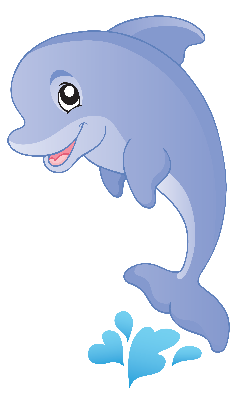 PREGUNTAS  ¿Cómo es la personalidad del delfín? ________________________________________________________________________________________________________________________________________________________________________________________________________________________________________________¿Por qué estaba triste Delfi? ¿Qué quería hacer?________________________________________________________________________________________________________________________________________________________________________________________________________________________________________________¿qué tuvo que hacer Delfi para hacer su deseo realidad?________________________________________________________________________________________________________________________________________________________________________________________________________________________________________________¿Cuál es la moraleja de esta historia?________________________________________________________________________________________________________________________________________________________________________________________________________________________________________________